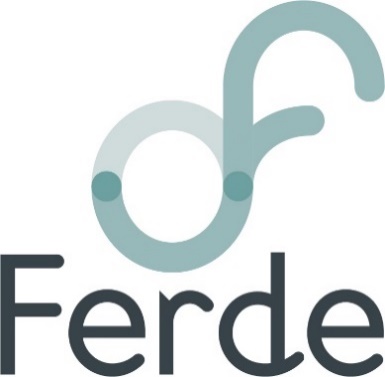 Operational support and maintenance – Ferde Toll Collection systemsSSA-V, Appendix 5Service level with standardised price reductionsThe Agreement, clause 2.2.4 User supportThe Contractor will not provide user support.The Agreement, clause 2.2.5 Defect management The following error definitions shall apply: The Agreement, clause 2.2.7 New versions<The supplier’s response (ref appendix 1 2.11.5)>The Agreement, clause 11.4.3 Standardised damages and hourly liquidated damagesAll errors must be reported via the Customers electronic error reporting system, Jira. Ref. appendix 1 section 2.6.1.Process Categorization and System UptimeThe table below is listing the most common processes in the system. Each process is marked with a priority, representing the consequence of critical of errors in the specific process. It is expected that all processes are available at any time, however the uptime requirements and response times for priority 2 processes are lower. The Customer Service Application does not have any uptime requirements, but priority 2 response times apply from the time corrective measures have been ordered by the Customer.Operating hoursOperating hours are the time span where the services will be provided by the Contractor in accordance with the agreed Service Levels. All Service Levels will be measured within the specified operating hours.Norwegian public holidays are equated with Sundays.System UptimeThe uptime is calculated monthly. The system should be available 24/7, except for planned downtime.Any requirement for planned downtime must be notified to the customer not less than seven days in advance A maximum of 4 hours planned downtime in any calendar month is permitted. Any excess will be treated as service failure.Availability = Uptime ÷ (Uptime + downtime)Required uptime broken down by categories:Availability is calculated monthly.Response timesPriority 1 processes:Priority 2 processes:Standardized damages and hourly liquidated damagesBreach of response times:The specified damages will be paid for each breach of response times.Instruction to Supplier: Damages can be listed as a percentage of the monthly maintenance fee or a fixed amount per breach.Breach of uptimeBreach of uptime during operating period A:Breach of uptime during operating period B:Instruction to Supplier: Damages can be listed as a percentage of the monthly fee or a fixed sum.Maximum damages  Instruction to Supplier: If a maximum amount damages accumulated during a month applies, it must be described here, either as a percentage of the monthly service fee or as a fixed sum.Standardized damages during the establishment projectDuring the establishment project (Appendix 4), penalties for breach of response times will be imposed. Penalties will be based on the monthly maintenance fee and percentages listed in 1.3.3.1 and applied against the payment for the establishment project.During the establishment project (Appendix 4), penalties for breach of uptime will not be imposed.LevelCategoryDescription ACritical error- Error that results in the stoppage of the software or equipment, a loss of data, or in other functions that, based on an objective assessment, are of critical importance to the Customer not working as agreed. - The documentation being so incomplete or misleading that the Customer is unable to use the software or the equipment, or material parts thereof. BSerious error- Error that results in functions that, based on an objective assessment, are of importance to the Customer not working as described in the agreement, and which it is time-consuming and costly to work around. - The documentation being incomplete or misleading, and this resulting in the Customer being unable to use functions that, based on an objective assessment, are of importance to the Customer. CLess serious error- Error that results in individual functions not working as intended, but which can be worked around with relative ease by the Customer. 
- The documentation being incomplete or imprecise.Component / ProcessDescriptionNormal FrequencyCategoryPriorityTC solution - AppianNobody can logon to the systemContinuouslyA1HUBWe are not able to receive files from AutoPASS HUBDailyA1HUBWe are not able to send files to AutoPASS HUBDailyA1AutoPass HUB - Image DatabaseNot able to show images from the Image Database in the TC solutionContinuouslyB1InvoicingNot able to run the invoice process neither automatically nor manuallyDailyA2InvoicingNot able to run the invoice process automatically, however the ad-hoc scheduler is workingWeeklyC2AutosysNot able to onboard customersWeeklyA2External AccountingNot able to export transactions to external accounting systemDailyA1Debt CollectorNot able to provide cases to the Debt CollectorWeeklyA2External Passage HandlingNot able to provide cases to the EPH HandlerWeeklyA2Bank RemittanceNot able to run the remittance processDailyA1Invoice Details TSPNot able to provide the TSP on request a list with transactions that was invoicedWeeklyB2PaymentsNot able to run the payment processDailyA1ReconciliationNot able to run the reconciliation processContinuouslyA1Performance User InterfaceSlowness in user interface. Each action/click taking more than 3 secondsContinuouslyC1Operating periodTimeAMonday-Friday0700-1700AMonday-Friday0700-1700AMonday-Friday0700-1700AMonday-Friday0700-1700BMonday-Friday1700-0700Saturday-Sunday0000-2400BMonday-Friday1700-0700Saturday-Sunday0000-2400BMonday-Friday1700-0700Saturday-Sunday0000-2400BMonday-Friday1700-0700Saturday-Sunday0000-2400DescriptionOperating period AOperating period BPriority 1 processes99,5%99,5%Priority 2 processes99,5%95%CategoryResponse time (operating period A)Response time (operating period B)Rectification of errorA1 hourBy the start of the next business dayMust be performed continuously until the error has been corrected. Target resolution time 2 hours.B1 hourBy the start of the next business dayMust be performed continuously during business hours until the error has been correctedTarget resolution time 2 hours.C2 hoursBy the end of the next business dayNo specific requirementCategoryResponse time (operating period A)Response time (operating period B)Rectification of errorA2 hoursBy the start of the next business dayMust be performed continuously during business hours until the error has been correctedTarget resolution time 4 hours.B4 hoursBy the start of the next business dayMust be performed continuously during business hours until the error has been correctedTarget resolution time 4 hours.CBy the end of the next business dayBy the end of the next business dayNo specific requirementDescriptionTwice as longFour times as long More than four timesResponse time Critical errorResponse time Serious errorResponse time Less serious errorPriority 1Penalty99,5 % - 99%99 % - 98%98 % - 97%< 97 %Priority 2Penalty99.5% - 99%99 % - 97%97 % - 95%< 95 %Priority 1Penalty99,5 % - 99%99 % - 98%98 % - 97%< 97 %Priority 2Penalty95% - 94%94 % - 93%< 93 %